ONEONEONEONEONEONEONEONEONEONEONEONEONEONEONEONEONEONEONEONEONEONEONEONEONEONEONEONEONEONEBuy+2Buy+2BuyBuyBuyFind+2Find+2FindFindFindShow+2Show+2ShowShowShowGive+2Give+2GiveGiveGiveGiveShowBuyFindBuy  Show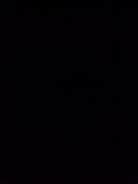 WILD Give  FindBuy  ShowWILDGive  FindBuy  ShowWILDGive  FindBuy  ShowWILDGive  FindBuy  ShowWILDGive  FindBuy  ShowWILDGive  FindONEONEONEONEONEONEONEONEONEONEONEONEONEONEONEONEONEONEONEONEONEONEONEONEONEONEONEONEONEONEFind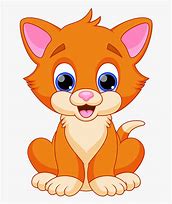 FindFindFind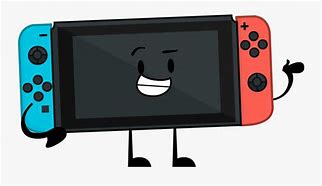 FindFindFind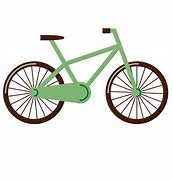 FindFindFind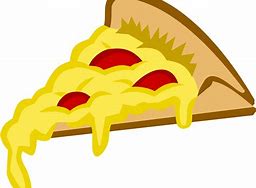 FindFindFind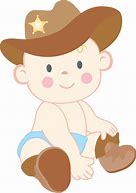 FindFindBuyBuyBuyBuyBuyBuyBuyBuyBuyBuyBuyBuyBuyBuyBuyONEONEONEONEONEONEONEONEONEONEONEONEONEONEONEONEONEONEONEONEONEONEONEONEONEONEONEONEONEONEShowShowShowShowShowShowShowShowShowShowShowShowShowShowShowGiveGiveGiveGiveGiveGiveGiveGiveGiveGiveGiveGiveGiveGiveGive